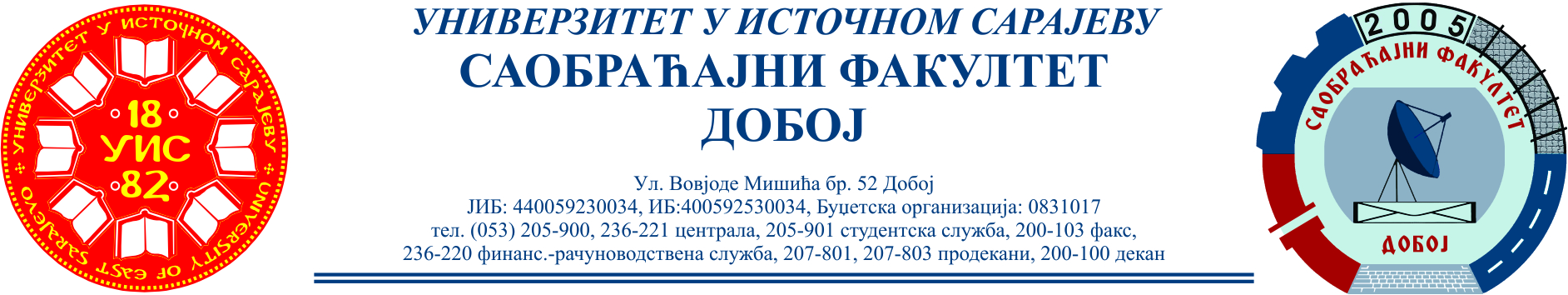 SAOBRAĆAJNI ODSJEK	    	 SMJER: SVI SMJEROVI              Školska godina: 2022/2023Predmet: TRANSPORTNA SREDSTVA I UREĐAJI RJEŠENJA ISPITNIH ZADAKA DESETOG (A) ISPITNOG ROKA održanog 27.10.2023.god. ZADATAK 1:  Pri kretanju motornog vozila „Iveko“ horizontalnim makadamskim putem odličnog kvaliteta po Saal-u, u mirnoj sredini, sopstvene mase ms=3000 [kg] и nosivosti  mt =8000 [kg], poznati su sledeći podaci: Koordinate težišta praznog vozila su lp=3,2 [m], lz=2,5 [m] i visine težišta hv = 0,9 [m]. Težište tereta kao kontinualnog opterećenja nalazi se u njegovom geometrijskom centru i to na rastojanju od zadnje osovine x= 1 [m] visine ht = 1,5 [m]. Pri brzini v=54 [km/h] razvija se na pogonskim točkovima snaga Po=100 [KS], sa koeficijentom otpora vazduha u vrijednosti od 1 i gustinom vazduha od 1,26[kg/m3] te stepenom korisnog dejstva transmisije ηtr=0,82 . Usvojiti g=10 [m/s2].          Potrebno je odrediti ukupnu masu (mt) tereta, koja se može tovariti na vozilo s obzirom na dozvoljena osovinska opterećenja ovog vozila koja iznose: Gz =100000 [N], Gp  = 60000 [N], prvjeru izvršiti za dozvoljeno opterećenje zadnjeg mosta,  i to u slučaju da se vozilo kreće:1)  na ravnom putu, 2)  na putu sa padom od 10 [°]. 3)  procentualno iskorišćenje mogućih opterećenja vozila zadanom nosivošću vozila u oba slučaja.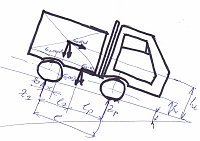 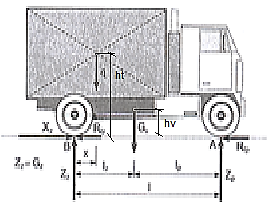 Šema sila koje djeluju na motorno vozilo „Iveco“!)     →1.1) 2)      →2.2) ZADATAK 2: Putničko motorno vozilo mase 1500 [kg] na kojem su ugrađeni pneumatici veličine R17“, kreće se na horizontalnom putu, a iz stanja mirovanja do brzine od 100 [km/h] postiže za vrijeme od 10 [s]. Ukoliko zanemarimo otpor kotrljanja i otpor vazduha potrebno je izračunati konstantnu silu F (F0) koja ubrzava vozilo datim ubrzanjem? 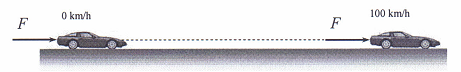                      Putničko voziloKoristeći II. Njutnov zakon da je  iz kojeg izvlačimo da je , a takođe je: Uvrstimo li relaciju za ubrzanje u jednačinu brzine jednolikog ubrzanog kretanja dobijemo: Uvrstimo li:   da bismo dobili F potrebno je usaglasiti mjerne jedinice.ZADATAK  3.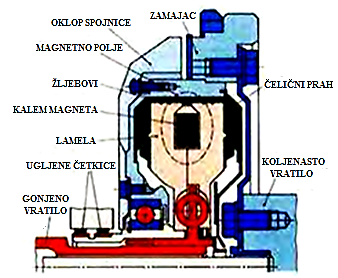                 Elektromagnetska spojnica sa magnetnim prahom                                                                                                              Rješenja zadataka izradio         predmetni profesor:                                                                                                                                                                                                                                 Red.prof. dr Zdravko B. Nunić